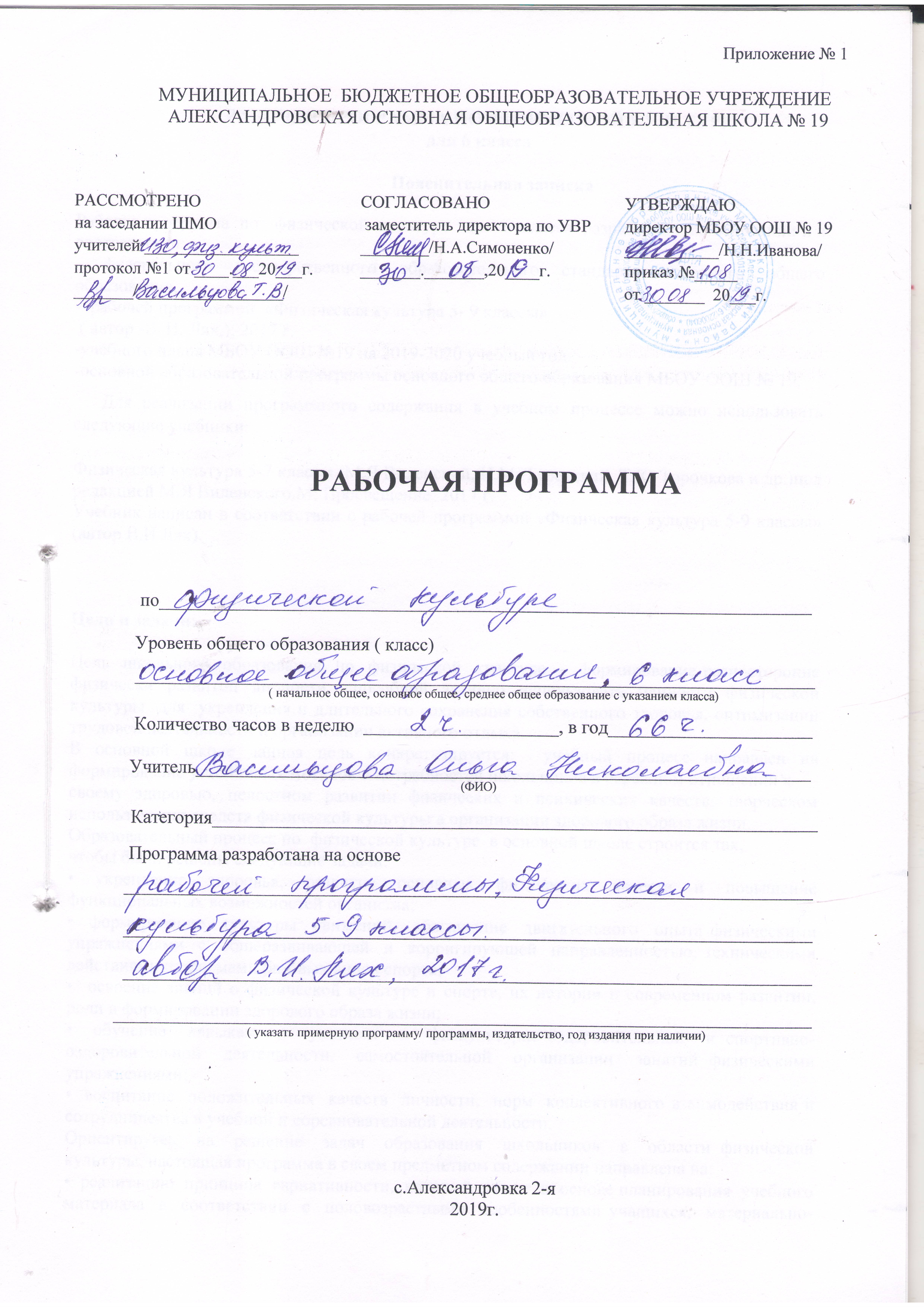 Пояснительная запискаРабочая программа  по   физической  культуре   для  6  класса  разработана  на основании и в соответствии: - федерального государственного образовательного стандарта основного общего образования,-  рабочей программой  «Физическая культура 5- 9 классы» ( автор -В. И. Лях,);-учебного плана МБОУ ООШ №19 на 2019-2020 учебный год.-основной образовательной	 программы основного общего образования МБОУ ООШ № 19.Для реализации программного содержания в учебном процессе можно использовать следующие учебники:Физическая культура 5-7 классы (М.Я Виленский, И.М. Туревский, Т.Ю Торочкова и др.)под редакцией М.Я Виленского.М; Просвещение  2017 г.Учебник написан в соответствии с рабочей программой «Физическая культура 5-9 классы» (автор В.И Лях).Цели и задачи:Цель  школьного  образования  по  физической  культуре  -  формирование разносторонне физически развитой личности, способной активно использовать ценности физической культуры  для  укрепления и длительного сохранения собственного здоровья, оптимизации трудовой деятельности и организации активного отдыха. В основной школе данная цель конкретизируется:  учебный процесс направлен на формирование устойчивых мотивов и потребностей школьников в бережном отношении к своему  здоровью,  целостном  развитии  физических  и  психических  качеств,  творческом использовании средств физической культуры в организации здорового образа жизни.Образовательный процесс по  физической культуре  в основной школе строится так, чтобы были решены следующие задачи:• укрепление здоровья, развитие основных физических качеств и повышение функциональных возможностей организма;•  формирование  культуры  движений,  обогащение  двигательного  опыта физическими  упражнениями  с  общеразвивающей  и  корригирующей  направленностью, техническими действиями и приемами базовых видов спорта;•  освоение знаний о физической культуре и спорте, их истории и современном развитии, роли в формировании здорового образа жизни;•  обучение  навыкам  и  умениям  в  физкультурно-оздоровительной  и спортивно-оздоровительной  деятельности,  самостоятельной  организации  занятий физическими упражнениями;•  воспитание  положительных  качеств  личности,  норм  коллективного взаимодействия и сотрудничества в учебной и соревновательной деятельности.Ориентируясь  на  решение  задач  образования  школьников  в  области физической культуры, настоящая программа в своем предметном содержании направлена на:•  реализацию  принципа  вариативности,  который  лежит  в  основе планирования  учебного  материала  в  соответствии  с  половозрастными  особенностями учащихся,  материально-технической  оснащенностью  учебного  процесса,  региональными климатическими условиями и видом учебного учреждения;•  реализацию  принципа  достаточности  и  сообразности,  определяющего распределение  учебного  материала  в  конструкции  основных  компонентов  двигательной (физкультурной)  деятельности,  особенностей  формирования  познавательной  и предметной активности учащихся;•  соблюдение  дидактических  правил  от  известного  к  неизвестному  и  от простого  к  сложному,  которые  лежат  в  основе  планирования  учебного  содержания  в логике  поэтапного  его  освоения,  перевода  учебных  знаний  в  практические  навыки  и умения, в том числе и в самостоятельной деятельности; •  расширение  межпредметных  связей,  ориентирующих  учителя  во  время планирования  учебного  материала  на  то,  чтобы  учитывать  задачу  формирования целостного  мировоззрения  учащихся,  всестороннее  раскрытие  взаимосвязи  и взаимообусловленности изучаемых явлений и процессов;•  усиление  оздоровительного  эффекта,  достигаемого  в  ходе  активного использования  школьниками  освоенных  знаний,  способов  и  физических  упражнений  в физкультурно-оздоровительных  мероприятиях,  режиме  дня,  самостоятельных  занятиях физическими упражнениями.Личностные, метапредметные и предметные результаты освоенияучебного предмета  «Физическая культура».Личностные результаты:Личностные  результаты  отражаются  в  индивидуальных  качественных  свойствах учащихся, которые приобретаются в процессе освоения  учебного предмета  «Физическая культура». Эти  качественные  свойства  проявляются,  прежде  всего,  в  положительном отношении  учащихся  к  занятиям  двигательной  (физкультурной)  деятельностью, накоплении  необходимых  знаний,  а  также  в  умении  использовать  ценности  физической культуры  для  удовлетворения  индивидуальных  интересов  и  потребностей,  достижения личностно значимых результатов в физическом совершенстве.Личностные результаты могут проявляться в разных областях культуры.В области познавательной культуры:•  владение знаниями об индивидуальных особенностях физического  развития и физической подготовленности, о соответствии их возрастным и половым нормативам;•  владение  знаниями  об  особенностях  индивидуального  здоровья  и  о функциональных  возможностях  организма,  способах  профилактики  заболеваний  и перенапряжения средствами физической культуры;•  владение  знаниями  по  основам  организации  и  проведения  занятий физической  культурой  оздоровительной  и  тренировочной  направленности, составлению содержания  занятий  в  соответствии  с  собственными  задачами,  индивидуальными особенностями физического развития и физической подготовленности.В области нравственной культуры:•  способность  управлять  своими  эмоциями,  проявлять  культуру  общения  и взаимодействия  в  процессе  занятий  физической  культурой,  игровой  и  соревновательной деятельности;•  способность  активно  включаться  в  совместные  физкультурно-оздоровительные  и  спортивные  мероприятия,  принимать  участие  в  их  организации  и проведении;•  владение  умением  предупреждать  конфликтные  ситуации  во  время совместных  занятий  физической  культурой  и  спортом,  разрешать  спорные  проблемы  на основе уважительного и доброжелательного отношения к окружающим.В области трудовой культуры:•  умение  планировать  режим  дня,  обеспечивать  оптимальное  сочетание нагрузки и отдыха;•  умение  проводить  туристские  пешие  походы,  готовить  снаряжение, организовывать и благоустраивать места стоянок, соблюдать правила безопасности;•  умение  содержать  в  порядке  спортивный  инвентарь  и  оборудование, спортивную  одежду,  осуществлять  их  подготовку  к  занятиям  и  спортивным соревнованиям.В области эстетической культуры:•  красивая  (правильная)  осанка,  умение  ее  длительно  сохранять  при разнообразных формах движения и передвижений;•  хорошее телосложение, желание поддерживать его в рамках принятых норм и представлений посредством занятий физической культурой;•  культура движения, умение передвигаться красиво, легко и непринужденно.В области коммуникативной культуры:•  владение  умением  осуществлять  поиск  информации  по  вопросам  развития современных  оздоровительных  систем,  обобщать,  анализировать  и  творчески  применять полученные знания в самостоятельных занятиях физической культурой;•  владение умением достаточно полно и точно формулировать цель и задачи совместных  с  другими  учащимися  занятий  физкультурно-оздоровительной  и  спортивно-оздоровительной деятельностью, излагать их содержание;•  владение  умением  оценивать  ситуацию  и  оперативно  принимать  решения, находить  адекватные  способы  поведения  и  взаимодействия  с  партнерами  во  время учебной и игровой деятельности.В области физической культуры:•  владение  навыками  выполнения  жизненно  важных  двигательных  умений (ходьба, бег, прыжки, лазанья и др.) различными способами, в различных изменяющихся внешних условиях;•  владение  навыками  выполнения  разнообразных  физических  упражнений различной функциональной направленности, технических действий базовых видов спорта, а также применения их в игровой и соревновательной деятельности;•  умение  максимально  проявлять  физические  способности  (качества)  при выполнении тестовых упражнений по физической культуре.Метапредметные  результаты.Метапредметные  результаты  характеризуют  уровень  сформированности качественных  универсальных  способностей  учащихся,  проявляющихся  в  активном применении знаний и умений в познавательной и предметно-практической деятельности. Приобретенные  на базе освоения содержания предмета  «Физическая культура», в единстве  с  освоением  программного  материала  других  образовательных  дисциплин, универсальные  способности  потребуются  как  в  рамках  образовательного  процесса (умение учиться), так и в реальной повседневной жизни учащихся.Метапредметные результаты проявляются в различных областях культуры: В области познавательной культуры:•  понимание  физической  культуры  как  явления  культуры,  способствующего развитию целостной личности человека, сознания и мышления, физических, психических и нравственных качеств;•  понимание  здоровья  как  важнейшего  условия  саморазвития  и  самореализации человека,  расширяющего  свободу  выбора  профессиональной  деятельности  и обеспечивающего долгую сохранность творческой активности;•  понимание  физической  культуры  как  средства  организации  здорового  образа жизни, профилактики вредных привычек и девиантного (отклоняющегося) поведения.В области нравственной культуры:•  бережное  отношение  к  собственному  здоровью  и  здоровью  окружающих, проявление  доброжелательности  и  отзывчивости  к  людям,  имеющим  ограниченные возможности и нарушения в состоянии здоровья;•  уважительное  отношение  к  окружающим,  проявление  культуры  взаимодействия, терпимости и толерантности в достижении общих целей при совместной деятельности;•  ответственное  отношение  к  порученному  делу,  проявление  осознанной дисциплинированности  и  готовности  отстаивать  собственные  позиции,  отвечать  за результаты собственной деятельности. Предметные  результаты.Предметные  результаты  характеризуют  опыт  учащихся  в  творческой двигательной  деятельности,  который  приобретается  и  закрепляется  в  процессе  освоения учебного предмета «Физическая культура». Приобретаемый  опыт  проявляется  в  знаниях  и  способах  двигательной деятельности,  умениях  творчески  их  применять  при  решении  практических  задач, связанных  с  организацией  и  проведением  самостоятельных  занятий  физической культурой.Предметные результаты, так же как и метапредметные, проявляются в разных областях культуры.В области познавательной культуры:•  знания  по  истории  и  развитию  спорта  и  олимпийского  движения,  о положительном их влиянии на укрепление мира и дружбы между народами;•  знание  основных  направлений  развития  физической  культуры  в  обществе, их целей, задач и форм организации;•  знания  о  здоровом  образе  жизни,  его  связи  с  укреплением  здоровья  и профилактикой  вредных  привычек,  о  роли  и  месте  физической  культуры  в  организации здорового образа жизни.В области нравственной культуры:•  способность  проявлять  инициативу  и  творчество  при  организации совместных занятий физической культурой, доброжелательное и уважительное отношение к  занимающимся,  независимо  от  особенностей  их  здоровья,  физической  и  технической подготовленности;•  умение  оказывать  помощь  занимающимся  при  освоении  новых двигательных  действий,  корректно  объяснять  и  объективно  оценивать  технику  их выполнения;•  способность проявлять дисциплинированность и уважительное отношение к сопернику в условиях игровой и соревновательной деятельности, соблюдать правила игры и соревнований.В области трудовой культуры:•  способность  преодолевать  трудности,  выполнять  учебные  задания  по технической и физической подготовке в полном объеме;•  способность  организовывать  самостоятельные  занятия  физической культурой разной направленности, обеспечивать безопасность мест занятий, спортивного инвентаря и оборудования, спортивной одежды; •  способность  самостоятельно  организовывать  и  проводить  занятия профессионально-прикладной  физической  подготовкой,  подбирать  физические упражнения  в  зависимости  от  индивидуальной  ориентации  на  будущую профессиональную деятельность.В области эстетической культуры:•  способность  организовывать  самостоятельные  занятия  физической культурой  по  формированию  телосложения  и  правильной  осанки,  подбирать  комплексы физических  упражнений  и  режимы  физической  нагрузки  в  зависимости  от индивидуальных особенностей физического развития;•  способность  организовывать  самостоятельные  занятия  по  формированию культуры  движений,  подбирать  упражнения  координационной,  ритмической  и пластической  направленности,  режимы  физической  нагрузки  в  зависимости  от индивидуальных особенностей физической подготовленности;•  способность  вести  наблюдения  за  динамикой  показателей  физического развития  и  осанки,  объективно  оценивать  их,  соотнося  с  общепринятыми  нормами  и представлениями.В области коммуникативной культуры:•  способность интересно и доступно излагать знания о физической культуре, грамотно пользоваться понятийным аппаратом;•  способность  формулировать  цели  и  задачи  занятий  физическими упражнениями, аргументировано вести диалог по основам их организации и проведения;•  способность  осуществлять  судейство  соревнований  по  одному  из  видов спорта, владеть информационными жестами судьи.В области физической культуры:•  способность  отбирать  физические  упражнения  по  их  функциональной направленности,  составлять  из  них  индивидуальные  комплексы  для  оздоровительной гимнастики и физической подготовки;•  способность  составлять  планы  занятий  физической  культурой  с  различной педагогической  направленностью,  регулировать  величину  физической  нагрузки  в зависимости от задач занятия и индивидуальных особенностей организма;•  способность  проводить  самостоятельные  занятия  по  освоению  новых двигательных  действий  и  развитию  основных  физических  качеств,  контролировать  и анализировать эффективность этих занятий.ОБЩАЯ ХАРАКТЕРИСТИКА УЧЕБНОГО ПРОЦЕССА«Физическая культура» призвана сформировывать  у учащихся устойчивые мотивы и  потребности  в  бережном  отношении  к  своему  здоровью  и  физической подготовленности,  целостном  развитии  своих  физических  и  психических  качеств, творческом  использовании средств физической культуры в организации здорового образа жизни.  В  процессе  освоения  учебного  материала  у  учащихся  формируется  целостное представление о физической культуре, как социальном явлении, единстве биологического, психического  и  социального  в  человеке,  законах  и  закономерностях  развития  и совершенствовании его психосоматической природы.МЕСТО ПРЕДМЕТА «ФИЗИЧЕСКАЯ КУЛЬТУРА» В УЧЕБНОМ ПЛАНЕ.Рабочая программа рассчитана на изучение предмета 2 часа в неделю, 70 часов в год      (при 35 неделях). В соответствии с годовым календарным учебным графиком на 2019-2020 учебный год и в связи с государственными праздниками программа по физической культуре будет реализована за 66 часов.Содержание программного материала состоит из двух основных частей:Базовый компонент составляет основу общегосударственного стандарта общеобразовательной подготовки в сфере физической культуры и не зависит от региональных, национальных и индивидуальных особенностей ученика.Вариативная (дифференцированная) часть физической культуры обусловлена необходимостью учёта индивидуальных способностей детей, региональных, национальных и местных особенностей работы  школ.    Освоение базовых основ физической культуры объективно необходимо и обязательно для каждого ученика. Без базового компонента невозможна успешная адаптация к жизни в человеческом обществе и эффективное осуществление трудовой деятельности независимо от того, чем бы хотел молодой человек заниматься в будущем.    При составлении рабочей программы произведена (введена) корректировка Примерной авторской программы в плане изменения числа тем, последовательности их изложения и перераспределения часов. В  программе  В. И. Ляха  программный  материал делится на две части – базовую и вариативную. В базовую часть входит материал в соответствии с федеральным компонентом учебного плана, региональный компонент - лыжная подготовка заменена кроссовой подготовкой. Базовая часть выполняет обязательный минимум образования по предмету «Физическая  культура».  Вариативная  часть  включает  в  себя  программный материал  по  баскетболу.  Программный  материал  усложняется  по  разделам каждый  год  за  счет  увеличения  сложности  элементов  на  базе  ранее  пройденных.  Для закрепления теоретических сведений можно выделять время, как в процессе уроков, так и отдельно один час в четверти.Порядок и объём изучения программного материала в учебном году6 класс  (2 часа в неделю)Содержание учебного курса.6 класс.Приложение 1Региональный компонент в содержании учебного материала по физической культуре.6 класс.1.Ведущие спортсмены и их вклад в развитие физической культуры и спорта Ростовской области.2.Особенности развития основных двигательных качеств при организации самостоятельных занятий физической культурой.3.Значение физической культуры и спорта в профилактике вредных привычек, организация этой работы в нашей школе.4. Режим дня и его значение в укреплении здоровья школьников.	Приложение 21. Основы знаний о физической культуре, умения и навыки; приемы закаливания, способы саморегуляции и самоконтроля.1.1.	Естественные основы.6 класс. Влияние возрастных особенностей организма и его двигательной функции на физическое развитие и физическую подготовленность школьников. ,1.2.	Социально-психологические основы.6 класс. Решение задач игровой и соревновательной деятельности с помощью двигательных действий. Гигиенические основы организации самостоятельных занятий физическими упражнениями, обеспечение их общеукрепляющей и оздоровительной направленности, предупреждение травматизма и оказание посильной помощи при травмах и ушибах. Анализ техники физических упражнений, их освоение и выполнение по показу. Ведение тетрадей самостоятельных занятий физическими упражнениями, контроля за функциональным состоянием организма.1.3.	Культурно-исторические основы.6 класс. Основы истории возникновения и развития Олимпийского движения, физической культуры и отечественного спорта.1.4.	Приемы закаливания.6 класс. Воздушные ванны (теплые, безразличные, прохладные, холодные, очень холодные). Солнечные ванны (дозировка).1.5.	Спортивные игры.Волейбол6 класс. Терминология избранной игры. Правила и организация проведения соревнований по баскетболу. Техника безопасности при проведении соревнований и занятий.  Организация и проведение подвижных игр и игровых заданий.Баскетбол6 класс. Терминология избранной игры. Правила и организация проведения соревнований по баскетболу. Техника безопасности при проведении соревнований и занятий. Организация и проведение подвижных игр и игровых заданий.1.6.	Гимнастика с элементами акробатики.6 класс. Значение гимнастических упражнений для сохранения правильной осанки. Развитие силовых способностей и гибкости. Страховка во время занятий. Основы выполнения гимнастических упражнений.1.7.	Легкоатлетические упражнения.6 класс. Терминология легкой атлетики. Правила и организация проведения соревнований по легкой атлетике. Техника безопасности при проведении соревнований и занятий. Двигательные умения, навыки и способности.С максимальной скоростью пробегать  из положения высокого старта;В равномерном темпе бегать до 20 мин. (мальчики) и до 15 мин. (девочки);После быстрого разбега с 9 -13 шагов совершать прыжок в длину;В метаниях на дальность и на меткость:Метать малый мяч и мяч  с места и разбега (10 ) с использованием четырёхшажного варианта бросковых шагов с соблюдением ритма;В гимнастических и акробатических упражнениях:выполнять висы и упоры, рекомендованные комплексной программой для учащихся 6 классов;    В спортивных играх:Играть в одну из спортивных игр (по упрощённым правилам).Учебные нормативы  6 классКАЛЕНДАРНО-ТЕМАТИЧЕСКОЕ ПЛАНИРОВАНИЕ ПО ФИЗИЧЕСКОЙ КУЛЬТУРЕ6 класс (2 раза в неделю)№ п/пВид программного материалаКоличество часов (уроков)1.Базовая часть581.1Основы знаний о физической культуреВ процессе урока1.2Спортивные игры (волейбол)111.3Гимнастика с элементами акробатики121.4Легкая атлетика221.5Кроссовая подготовка132Вариативная часть82.1Баскетбол8ИТОГО66№п/пНаименование раздела программыКоличествочасовТемаКоличество часов1.Лёгкая атлетика22Спринтерский бег, эстафетный бег, бег на средние дистанции91.Лёгкая атлетика22Прыжки в длину способом «согнув ноги», в высоту, метания мяча, бег на средние дистанции101.Лёгкая атлетика22Бег на средние дистанции3Спортивные игры: волейбол11Передвижения игрока, передачи мяча, подачи мяча, тактические действия в нападении и защите.112.Спортивные  игры: баскетбол8Передвижения игрока, ведения и передачи  мяча, броски. Тактические действия в нападении и защите.83.Гимнастика12Акробатика, лазание43.Гимнастика12Висы, строевые упражнения43.Гимнастика12Прикладные упражнения, упражнения в равновесии44.Кроссовая подготовка13Равномерный бег 10-20 мин64.Кроссовая подготовка13Преодоление препятствий34.Кроссовая подготовка13Бег в гору и под гору24.Кроссовая подготовка13Бег 1200 и 25.Региональный компонентВ процессеурокаСм. приложение 1В процессе урока6.Основы знаний о физической культуреВ процессеурокаСм. приложение 2В процессе урокаМальчикиМальчикиМальчикиМальчикиМальчики№Упражненияоценкаоценкаоценка№Упражнения«5»«4»«3»1Прыжок в длину с места (см)1701601402Метание набивного мяча (см)4303503053«Челночный бег» 4х9 м (сек.)10.811.211.64Прыжки со скакалкой за 1 мин.9080705Поднимание туловища за 1 мин.4035306Наклон вперёд сидя (см)+9+6+47Бег  (сек)9.810.411.18Метание малого мяча 150г (м)3629219Подтягивание в висе (раз)64210Прыжок в длину с разбега (см)36033027011Кросс  (мин. сек.)8.008.308.5012Бег  (мин. сек.)9.810.411.1ДевочкиДевочкиДевочкиДевочкиДевочки1Прыжок в длину с места (см)1651451302Метание набивного мяча (см)3553002503«Челночный бег» 4х9 м (сек.)11.211.411.84Прыжки со скакалкой за 1 мин.10060405Поднимание туловища за 1 мин.3025186Наклон вперёд сидя (см)+12+9+67Бег  (сек)10.310.611.28Метание малого мяча 150г (м)2318159Подтягивание в висе лёжа (раз)149710Прыжок в длину с разбега (см)33028023011Кросс . (мин. сек.)8.208.509.5012Бег 10.310.611.2№п/пКол-вочасовТема урокаОсновные виды деятельностиД/ЗДатаПлан              фактДатаПлан              факт1Легкая атлетика.Инструктаж по технике безопасности на уроках легкой атлетики. Высокий стартИнструктаж по ТБ. Высокий старт 15-30 м, бег по дистанции 40-50 м. Специальные беговые упражнения. ОРУ. Эстафеты. Развитие скоростных качеств. Терминология спринтерского бега.Стр.77-7802.091Высокий старт 15-30 м. ОРУВысокий старт 15-30 м, бег по дистанции 40-50 м. Специальные беговые упражнения. ОРУ. Эстафеты. Развитие скоростных качеств.  Стр.78,80-8106.091Бег по дистанции 40-50 м. ЭстафетыВысокий старт 15-30 м, бег по дистанции 40-50 м. Специальные беговые упражнения. ОРУ. Эстафеты. Развитие скоростных качеств.  Стр.7909.091Бег по дистанции 50-60 м. ФинишированиеВысокий старт 15-30 м. Финиширование. Специальные беговые упражнения. ОРУ. Эстафеты. Развитие скоростных качеств. Старты из различных положений.  Стр.84-8513.091Бег 60 м на результатБег на дистанции 60 м. Специальные беговые упражнения. ОРУ. Эстафеты. Развитие скоростных качеств.  Стр.86-8716.091Прыжок в длину с разбега. Отталкивание. ОРУ.Прыжок в длину с 7-9 шагов. Метание малого мяча в горизонтальную и вертикальную цель (1х1) с 8-10 м. Специальные беговые упражнения. Развития скоростно-силовых качеств. Терминология прыжков в длину. Стр.88-8920.091Прыжок в длину с разбега. Метание малого мяча на дальностьПрыжок в длину с 7-9 шагов. Метание малого мяча на заданное расстояние. Специальные беговые упражнения. Развитие скоростно-силовых качеств. Терминология метания.Стр.90(задание)23.091Прыжок в длину. Метание малого мяча на дальность.Прыжок в длину с 7-9 шагов. Метание малого мяча на заданное расстояние. Специальные беговые упражнения. Развитие скоростно-силовых качеств. Стр.9027.091Выполнение прыжков в длину и метания малого мяча на результатПрыжок в длину с 7-9 шагов. Метание малого мяча на дальность. Специальные беговые упражнения. Развитие скоростно-силовых качеств. Стр.22230.091Бег на 1000 м без учета времениБег 1000 м. ОРУ. Спортивные игры. Развитие выносливостиСтр.22304.101Кроссовый бег.Инструктаж по технике безопасности при кроссовом беге. Равномерный бег до 10 мин.Инструктаж по ТБ. Равномерный бег до 10 мин. Бег в гору. Преодоление препятствий. Спортивные игры. Развитие выносливости. Терминология кроссового бега.Стр.217-21807.101Равномерный бег до 12 минРавномерный бег до 12 мин. Бег в гору. Преодоление препятствий. Спортивные игры. Развитие выносливости. Стр.21911.101Равномерный бег до 13 минРавномерный бег до 13 мин. Бег в гору. Преодоление препятствий. Спортивные игры. Развитие выносливости. Стр.221(вопросы)14.101Равномерный бег до 15 минРавномерный бег до 15 мин. Бег в гору. Преодоление препятствий. Спортивные игры. Развитие выносливости. Стр.221(задание)18.101Равномерный бег до 17 минРавномерный бег до 17 мин. Бег под гору. Преодоление препятствий. Спортивные игры. Развитие выносливости. Стр.22521.101Гимнастика.Инструктаж по технике безопасности на уроках гимнастики. Строевые упражнения Инструктаж по ТБ. Строевой шаг, размыкание и смыкание на месте.  ОРУ на месте без предметов. Развитие силовых возможностей.Стр.15125.101Строевые упражнения.Строевой шаг, размыкание и смыкание на месте. ОРУ на месте без предметов. Развитие силовых возможностей. Значение гимнастических упражнений для развития силовых способностей.Стр.15728.101Строевые упражненияПодъем переворотомСтроевой шаг, ОРУ на месте без предметов.  Эстафеты. Развитие силовых возможностей.Стр.15801.111Строевые упражненияСед «ноги врозь», висы лежа, присевСтроевой шаг, размыкание и смыкание на месте.  Развитие силовых возможностей.Стр.15811.111Упражнения на гимнастической скамейке. ОРУ в движенииПередвижения (ходьбой, бегом, прыжками) по наклонной ограниченной площади. Преодоление препятствий прыжком. ОРУ в движении. Эстафеты. Упражнения на гимнастической скамейке. Развитие скоростно-силовых способностей.Стр.15915.111Упражнения на гимнастической скамейке. ОРУ в движенииПередвижения (ходьбой, бегом, прыжками) по наклонной ограниченной площади. Преодоление препятствий прыжком. ОРУ в движении. Эстафеты. Упражнения на гимнастической скамейке. Развитие скоростно-силовых способностей.Стр.15918.111Переноска партнера на спине. ЭстафетыПереноска партнера на спине. ОРУ в движении. Эстафеты. Упражнение на гимнастической скамейке. Развитие скоростно-силовых способностей.Стр.162(задание)22.111Преодоление препятствий. Упражнения на гимнастической скамейке.Преодоление препятствий прыжком. Упражнение на гимнастической скамейке. Развитие скоростно-силовых способностей.Стр.16325.111Кувырки. Стойка на лопаткахКувырок вперед, назад, стойка на лопатках-выполнение комбинации. Два кувырка вперед слитно. ОРУ с предметами. Развитие координационных возможностей.Стр.16429.111Два кувырка вперед слитно. ОРУ с предметамиДва кувырка вперед слитно. Мост из положения стоя с помощью. ОРУ с предметами. Лазание по канату в три приема. Развитие координационных способностей.Стр.16402.121Кувырки вперед. Мост из положения стоя.Два кувырка вперед слитно. Мост из положения стоя с помощью. ОРУ с предметами. Лазание по канату в три приема. Развитие координационных способностей.Стр.11606.121Кувырки вперед. Лазание по канату в три приема.Два кувырка вперед слитно. Мост из положения стоя с помощью. ОРУ с предметами. Лазание по канату в три приема. Развитие координационных способностей.Стр.11709.121 Волейбол.Инструктаж по технике безопасности на уроках волейбола. Стойки и передвижения игрока.Стойки и передвижения игрока. Передача мяча сверху двумя руками в парах и над собой. Прием мяча снизу двумя руками в парах. Эстафеты. Нижняя прямая подача мяча. Игра по упрощенным правилам. Стр.11813.121Передача мяча сверху двумя руками в парах. Эстафета.Стойки и передвижения игрока. Передача мяча сверху двумя руками в парах и над собой. Прием мяча снизу двумя руками в парах. Эстафеты. Нижняя прямая подача мяча. Игра по упрощенным правилам. Стр.11916.121Прием мяча снизу двумя руками в парах. Эстафеты.Стойки и передвижения игрока. Передача мяча сверху двумя руками в парах и над собой. Прием мяча снизу двумя руками в парах. Эстафеты. Нижняя прямая подача мяча. Игра по упрощенным правилам. Стр.12020.121Нижняя прямая подача. Эстафеты.Стойки и передвижения игрока. Передача мяча сверху двумя руками в парах и над собой. Прием мяча снизу двумя руками в парах. Эстафеты. Нижняя прямая подача мяча. Игра по упрощенным правилам. Стр.12123.121Передвижения в стойках. Передача мяча сверху двумя руками перед собойСтойки и передвижения игрока. Передача мяча сверху двумя руками в парах и над собой. Прием мяча снизу двумя руками в парах. Эстафеты. Нижняя прямая подача мяча .Прямой нападающий удар после подбрасывания мяча партнером. Игра по упрощенным правилам. Стр.121(вопросы)27.121Передвижения в стойках. Передача мяча снизу двумя руками в парах. Стойки и передвижения игрока. Передача мяча сверху двумя руками в парах и над собой. Прием мяча снизу двумя руками в парах. Эстафеты. Нижняя прямая подача мяча .Прямой нападающий удар после подбрасывания мяча партнером. Игра по упрощенным правилам.Стр.158-15930.121Нижняя прямая подача. Эстафеты.Стойки и передвижения игрока. Передача мяча сверху двумя руками в парах и над собой. Прием мяча снизу двумя руками в парах. Эстафеты. Нижняя прямая подача мяча .Прямой нападающий удар после подбрасывания мяча партнером. Игра по упрощенным правилам. Стр.16013.011Стойки и передвижения игрока. Прием и передача мяча.Стойки и передвижения игрока. Передача мяча сверху двумя руками в парах и над собой. Прием мяча снизу двумя руками в парах. Эстафеты. Нижняя прямая подача мяча.Прямой нападающий удар после подбрасывания мяча партнером. Игра по упрощенным правилам. Стр.161-16217.011Стойки и передвижения игрока. Прием и передача мячаСтойки и передвижения игрока. Передача мяча сверху двумя руками в парах и над собой. Прием мяча снизу двумя руками в парах. Эстафеты. Нижняя прямая подача мяча.Прямой нападающий удар после подбрасывания мяча партнером. Игра по упрощенным правилам. Стр.162(вопросы)20.011Стойки и передвижения игрока. Прием и передача мячаСтойки и перемещения игрока. Передача мяча сверху двумя руками в парах и над собой. Прием мяча снизу двумя руками в парах. Эстафеты. Нижняя прямая подача мяча. Прямой нападающий удар после подбрасывания мяча партнером. Тактика свободного нападения. Игра по упрощенным правилам.Стр.162(вопросы)24.011Нижняя прямая подача. Эстафеты.Стойки и перемещения игрока. Передача мяча сверху двумя руками в парах и над собой. Прием мяча снизу двумя руками в парах. Эстафеты. Комбинация из разученных элементов в парах. Нижняя прямая подача мяча. Прямой нападающий удар после подбрасывания мяча партнером. Тактика свободного нападения. Игра по упрощенным правилам.Стр.162(вопросы)27.011Баскетбол.Инструктаж по технике безопасности на уроках баскетбола. Стойки и передвижения игрокаИнструктаж по ТБ. Стойки и передвижения игрока. Ведение мяча с изменением направления и высоты отскока. Передача мяча двумя руками от груди в движении. Сочетание приемов ведения, передача, бросок. Игра в мини-баскетбол. Развитие координационных способностей. Правила игры в баскетбол.Стр.158-15931.011Стойка и передвижения игрока. Ведение мяча.Стойка и передвижения игрока. Ведение мяча с изменением направления и высоты отскока. Остановка двумя шагами. Передача мяча двумя руками от груди в движении. Сочетание приемов ведения, передача, бросок. Игра в мини-баскетбол. Развитие координационных способностей. Правила игры в баскетбол.Стр.16003.021Передвижение игрока с мячом. Правила игры в баскетбол.Стойка и передвижения игрока. Ведение мяча с изменением направления и высоты отскока. Остановка двумя шагами. Передача мяча двумя руками от груди в движении. Сочетание приемов ведения, передача, бросок. Игра в мини-баскетбол. Развитие координационных способностей. Правила игры в баскетбол.Стр.161-16207.021Передача мяча. Правила игры в баскетбол.Стойка и передвижения игрока. Ведение мяча с изменением направления и высоты отскока. Остановка двумя шагами. Передача мяча двумя руками от груди в движении. Сочетание приемов ведения, передача, бросок. Игра в мини-баскетбол. Развитие координационных способностей. Правила игры в баскетбол.Стр.16210.021Передача мяча двумя руками. Правила игры в баскетбол.Стойка и передвижения игрока. Ведение мяча с изменением направления и высоты отскока. Остановка двумя шагами. Передача мяча двумя руками от груди в движении. Сочетание приемов ведения, передача, бросок. Игра в мини-баскетбол. Развитие координационных способностей. Правила игры в баскетбол.Стр.16214.021Ведение мяча с изменением направления. Игра в мини баскетбол.Стойка и передвижения игрока. Ведение мяча с изменением направления и высоты отскока. Остановка двумя шагами. Передача мяча двумя руками от груди в движении. Сочетание приемов ведения, передача, бросок. Игра в мини-баскетбол. Развитие координационных способностей. Правила игры в баскетбол.Стр.16217.021Броски мяча. Игра в мини-баскетболСтойка и передвижения игрока. Ведение мяча с изменением направления и высоты отскока. Остановка двумя шагами. Передача мяча двумя руками от груди в движении. Сочетание приемов ведения, передача, бросок. Игра в мини-баскетбол. Развитие координационных способностей. Правила игры в баскетбол.Стр.158-15921.021Сочетание приемов ведения, передача, бросок. Игра в мини-баскетболСтойка и передвижения игрока. Ведение мяча с изменением направления и высоты отскока. Остановка двумя шагами. Передача мяча двумя руками от груди в движении. Сочетание приемов ведения, передача, бросок. Игра в мини-баскетбол. Развитие координационных способностей. Правила игры в баскетбол.Стр.161-16228.021Кроссовый бег.Инструктаж по технике безопасности при кроссовом беге. Равномерный бег до 10 мин.Инструктаж по ТБ. Равномерный бег до 10 мин. Бег в гору. Преодоление препятствий. Спортивные игры. Развитие выносливости. Терминология кроссового бега.Стр.16202.031Равномерный бег до 12 мин.Терминология кроссового бегаРавномерный бег до 12 мин. Бег в гору. Преодоление препятствий. Спортивные игры. Развитие выносливости. Терминология кроссового бега.Стр.16206.031Равномерный бег до 13 мин.Преодоление препятствийРавномерный бег до 13 мин. Бег в гору. Преодоление препятствий. Спортивные игры. Развитие выносливости. Терминология кроссового бега.Стр.205-20613.031Равномерный бег до 15 мин.Бег в горуРавномерный бег до 15 мин. Бег в гору. Преодоление препятствий. Спортивные игры. Развитие выносливости. Терминология кроссового бега.Стр.20716.031Равномерный бег до 17 мин.Спортивные игрыРавномерный бег до 17 мин. Бег под гору. Преодоление препятствий. Спортивные игры. Развитие выносливости. Стр.208-21020.031Равномерный бег до 18 мин.Спортивные игрыРавномерный бег до 18 мин. Преодоление препятствий. Спортивные игры. Развитие выносливости. Терминология кроссового бега.Стр.211(вопросы)30.031Равномерный бег до 20 мин.Спортивные игры Равномерный бег до 20 мин. Преодоление препятствий. Спортивные игры. Развитие выносливости. Стр.21103.041Бег 2000 мБег 2000 м. Развитие выносливости.Стр.21706.041Легкая атлетика.Инструктаж по технике безопасности на уроках по легкой атлетике. Высокий стартИнструктаж по ТБ. Высокий старт 15-30 м, бег по дистанции 30-40 м. Специальные беговые упражнения. ОРУ. Эстафеты. Развития скоростных качеств. Определение результатов в спринтерском беге.Стр.221(вопросы)10.041Высокий старт. Бег по дистанции 30-40 мВысокий старт 15-30 м, бег по дистанции 30-40 м. Специальные беговые упражнения. ОРУ. Эстафеты. Развития скоростных качеств. Старты из различных положений.Стр.22113.041Бег по дистанции 40-50 м.ЭстафетыВысокий старт 15-30 м, бег по дистанции 40-50 м. Специальные беговые упражнения. ОРУ. Эстафеты. Развития скоростных качеств. Старты из различных положений.Стр.77-7817.041Высокий старт. Финиширование.Высокий старт 15-30 м. Финиширование. Специальные беговые упражнения. ОРУ. Эстафеты. Развития скоростных качеств. Старты из различных положений.Стр.79-8020.041Финиширование. ОРУ. ЭстафетыВысокий старт 15-30 м. Финиширование. Специальные беговые упражнения. ОРУ. Эстафеты. Развития скоростных качеств. Старты из различных положений.Стр.81-8224.041Бег 60 м на результатБег 60м на результат. Специальные беговые упражнения. ОРУ. Эстафеты. Развитие скоростных качеств.Стр.83-8527.041Прыжок в высоту. ОРУПрыжок в высоту с 5-7 шагов разбега способом «перешагивания», метание малого мяча с 3-5 шагов на заданное расстояние. ОРУ. Специальные беговые упражнения. Развитие скоростно-силовых качеств.Стр.86-8708.051Прыжок в высоту. Специальные беговые упражненияПрыжок в высоту с 5-7 шагов разбега способом «перешагивания», метание малого мяча с 3-5 шагов на заданное расстояние. ОРУ. Специальные беговые упражнения. Развитие скоростно-силовых качеств.Стр.88-8915.051Метание малого мяча. ОРУМетание малого мяча. ОРУ. Прыжок в длину с разбега. Отталкивание. ОРУ.Стр.77-7818.051Метание малого мяча.  Прыжок в длину с разбега. Метание малого мяча. ОРУ. Прыжок в длину с разбега. Отталкивание. ОРУ.Стр.78-7922.051Метание малого мяча. Прыжок в длину с разбега на результат.Метание малого мяча. ОРУ. Прыжок в длину с разбега. Отталкивание. ОРУ.Стр.80-8125.051Метание малого мяча на результат. Прыжок в длину с разбега. Метание малого мяча на результат.. ОРУ. Прыжок в длину с разбега. Отталкивание. ОРУ.29.05